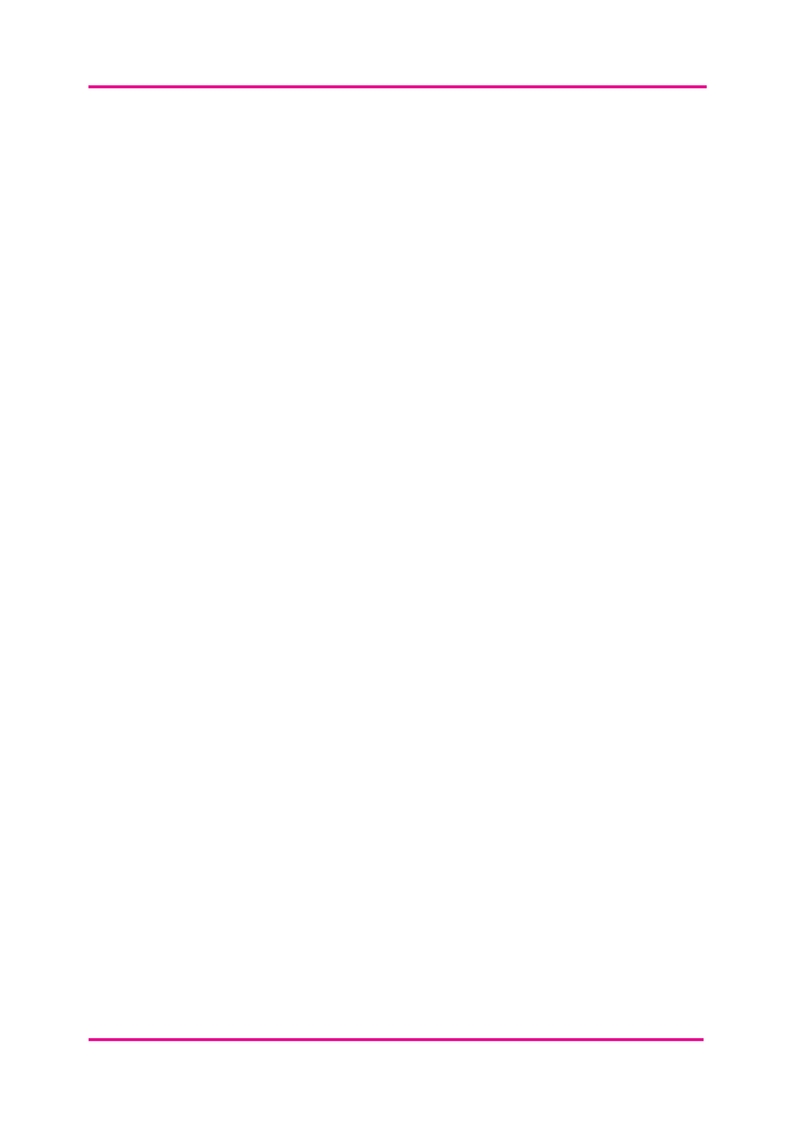 ANÁLISIS DE COMPOSICIÓNÁNALISIS INTERPRETATIVO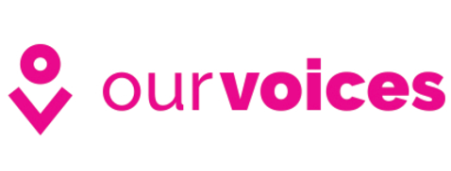 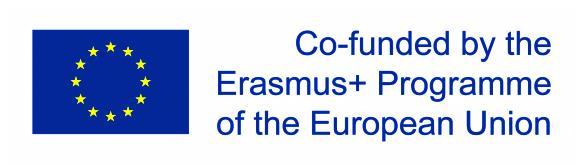 RELACIÓN ENTRE TEMASIdentifica las conexiones entre los diferentes temas o puntos de la historiaEXPRESIONES DE LOS TEMAS¿Cómo expresa la historia o el narrador los temas? Reflexiona sobre:Técnicas de estructuraciónÉnfasis y tonoEmociones transmitidasAcciones / otras interferenciasCONTEXTO DE LA HISTORIAProporciona detalles sobre los contextos sociales, culturales, políticos, geográficos, económicos y/o históricos de la historia y/o el narrador. Esto podría incluir micro-contextos (es decir, la posición de alguien en el lugar de trabajo) o macro-contextos (es decir, roles de género dentro de la sociedad en general).RELACIÓN ENTRE EL CONTENIDO Y EL CONTEXTODetalla cómo las consideraciones micro y/o macro contextuales de la sección anterior nos ayudan a comprender lo que se dice en la historia y cómo se dice. Puedes incluir tus propias reflexiones e interpretaciones aquí.